  Powiat Białostocki              SAMODZIELNY PUBLICZNY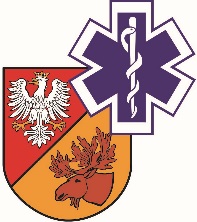                   ZAKŁAD OPIEKI ZDROWOTNEJ W ŁAPACH                  18-100 Łapy, ul. Janusza Korczaka 23                             tel. 85 814 24 38,    85 814 24 39     www.szpitallapy.pl      sekretariat@szpitallapy.pl                                                       NIP: 966-13-19-909			            REGON: 050644804										Łapy, 07.12.2022 r.DZP.264.1.RC.1/2022                                                       			Wszyscy Wykonawcy / Uczestnicy postępowaniaTREŚĆ PYTAŃ Z UDZIELONYMI ODPOWIEDZIAMI 
Dotyczy: „Udzielenie pożyczki w kwocie 10.000.000 zł na potrzeby SP ZOZ w Łapach”Zamawiający, Samodzielny Publiczny Zakład Opieki Zdrowotnej w Łapach, w odpowiedzi na wniosek Wykonawców o wyjaśnienie treści zaproszenia w ramach rozpoznania cenowego „Udzielenie pożyczki w kwocie 10.000.000 zł na potrzeby SP ZOZ w Łapach”, poniżej przekazuje treść pytań wraz z odpowiedziami:Pytanie nr 1:Prosimy o potwierdzenie, że przedmiotem zamówienia nie jest produkt o charakterze odnawialnym, czyli takim, który pozwala Zamawiającemu na ponowne wykorzystanie kwoty pożyczki uprzednio spłaconej. Odpowiedź: Zamawiający informuje, iż przedmiotem zamówienia jest produkt o charakterze odnawialnym.Pytanie nr 2:W związku z informacją zawartą w zaproszeniu tj. pkt. V. Warunki udziału w postępowaniu: „Wykonawca przedstawi kserokopię zezwolenia lub innego dokumentu uprawniającego do wykonywania czynności bankowych, zgodnie z ustawą Prawo bankowe”, prosimy o potwierdzenie, że w/w warunek dotyczy instytucji bankowych w rozumieniu przepisów ustawy prawa bankowego a ofertę mogą złożyć również instytucje finansowe nie będące bankiem w rozumieniu ustawy z dnia 29 sierpnia 1997 r. Odpowiedź: Zamawiający informuje, że w/w warunek dotyczy instytucji bankowych 
w rozumieniu przepisów ustawy prawa bankowego a ofertę mogą złożyć również instytucje finansowe nie będące bankiem w rozumieniu ustawy z dnia 29 sierpnia 1997 r.Pytanie nr 3:W związku z analiza finansową placówki, prosimy o udostepnienie poniższych dokumentów finansowych: a) Podpisany Bilans oraz Rachunek Zysków i Strat za III kwartał 2022 r. ; b) Sprawozdanie finansowe za 2021 r. c) Uchwała w sprawie zatwierdzenia sprawozdania finansowego za 2021 r. wraz z informacją o pokryciu straty/podział zysków. d) Plan inwestycyjny na 2022 r. e) Wykonanie planu inwestycyjnego w roku 2021. Odpowiedź: Zamawiający informuje, iż opublikował: Bilans, Rachunek Zysków i Strat za III kwartał 2022 r., Sprawozdanie finansowe za 2021 r., Uchwałę w sprawie zatwierdzenia sprawozdania finansowego za 2021 r. oraz Wykonanie planu inwestycyjnego w roku 2021.  Zadania w ramach Planu inwestycyjnego na 2022 r. ujęte zostały w programie naprawczymPytanie nr 4:Prosimy o wskazanie, jaki jest udział kosztów osobowych w wartości usług obcych za rok 2021 r.? Odpowiedź: Zamawiający wyjaśnia, iż dane dostępne są z rachunku zysków i strat. Pytanie nr 5:Prosimy o rozbicie innych przychodów/kosztów operacyjnych zawartych w Rachunku Zysków i Strat za 2021 r. Odpowiedź: Zamawiający wyjaśnia, iż dane nie są istotne w zakresie przedmiotowego postępowania.Pytanie nr 6:Prosimy o udostępnienie aktualnego planu naprawczego Szpitala lub jego aktualizacji 
oraz sprawozdanie z realizacji planu naprawczego (jeśli szpital posiada ten dokument). Odpowiedź: Zamawiający informuje, iż opublikował plan naprawczy.Pytanie nr 7:Prosimy o wskazanie poniższych danych statystycznych: a) aktualnej liczby łóżek, b) ilości hospitalizowanych pacjentów w 2021 r. c) ilość przeprowadzonych operacji chirurgicznych w 2021 r., d) liczba aktualnie zatrudnianych pracowników wraz z informacją o liczbie lekarzy oraz podział na osoby zatrudnione na podstawie umowy o pracę i kontraktach, umowa zlecenie. Odpowiedź: Zamawiający informuje, iż:a) aktualna liczba łóżek - wynosi 151 (razem ze stanowiskami dializacyjnymi)b) ilość hospitalizowanych pacjentów w 2021 r. – wynosi 2 932c) ilość przeprowadzonych operacji chirurgicznych w 2021 r., dane nie są istotne w zakresie przedmiotowego postępowaniad) liczba aktualnie zatrudnianych pracowników – wynosi 512 wraz z informacją o liczbie lekarzy – wynosi 123 osoby oraz podział na osoby zatrudnione na podstawie umowy o pracę – wynosi 263 i kontraktach – wynosi 131, umowa zlecenie – wynosi 118. Pytanie nr 8:Prosimy o informację o dotacjach otrzymanych przez Szpital w latach 2021 – 2022 (z podziałem na dotacje z Organu założycielskiego i innych instytucji. Odpowiedź: Zamawiający informuje, iż dane są dostępne w programie naprawczym.Pytanie nr 9:Prosimy o wskazanie, czy Szpital korzystał z tzw. 1/12 kontraktu w czasie pandemii? Jeśli tak to prosimy o odpowiedź na poniższe pytania: a. Czy zaliczka otrzymana przez Szpital została już rozliczona? Prosimy o wskazanie wartości kwoty, która została rozliczona. b. Czy jakakolwiek część tej zaliczki została umorzona przez NFZ? Jeśli tak, prosimy o wskazanie wartości umorzenia. c. Kwoty zaliczki pozostałej do rozliczenia z NFZ wraz ze wskazaniem numeru i nazwy umowy której dotyczy.Odpowiedź: Zamawiający informuje, iż:a. Czy zaliczka otrzymana przez Szpital została już rozliczona? Prosimy o wskazanie wartości kwoty, która została rozliczona. - dane nie są istotne w zakresie przedmiotowego postępowania.b. Czy jakakolwiek część tej zaliczki została umorzona przez NFZ? Jeśli tak, prosimy o wskazanie wartości umorzenia. - dane nie są istotne w zakresie przedmiotowego postępowania.c. Kwoty zaliczki pozostałej do rozliczenia z NFZ wraz ze wskazaniem numeru i nazwy umowy której dotyczy. - dane nie są istotne w zakresie przedmiotowego postępowania.Pytanie nr 10:Prosimy o udostępnienie informacji o posiadanych zobowiązaniach finansowych (kredyt/pożyczka/leasing/produkty restrukturyzacyjne/inne) z uwzględnieniem informacji wskazanych 
w poniższej tabeli: (wg stanu na dzień 31-10-2022 r. lub najbardziej aktualne)  Odpowiedź: Zamawiający przedstawia w załączeniu zestawienie (Excel) posiadanych zobowiązań/kredyt/pożyczka/leasing.Pytanie nr 11: Prosimy o udostępnienie struktury należności i zobowiązań przeterminowanych (stan na 31-10-2022 lub późniejsze zestawienie) – wg podziału do 30 dni, 30-90 dni, 90-180 dni, 180-270 dni, 270-360 dni, powyżej 360 dni. Odpowiedź: Zamawiający wyjaśnia, iż dane nie są istotne w zakresie przedmiotowego postępowania.Pytanie nr 12:Prosimy o informację czy Zamawiający terminowo reguluje zobowiązania publiczno - prawne ZUS 
i US i inne)? Odpowiedź: Tak, Zamawiający potwierdza.Pytanie nr 13:Czy Szpital posiada układy ratalne z ZUS lub US? Jeśli tak to prosimy o szczegóły – jaka kwota została objęta układem, ile rat przewidziano i jaka jest ich miesięczna wysokość, do kiedy trwa układ, czy układ obsługiwany jest terminowo? Odpowiedź: Nie.Pytanie nr 14:Czy prowadzone są wobec szpitala postępowania sądowe? Jeśli tak to prosimy o wskazanie kwoty tych spraw, a jeśli są wśród nich sprawy o odszkodowanie to prosimy o wyodrębnienie tej kwoty. Odpowiedź: Zamawiający wyjaśnia, iż dane nie są istotne w zakresie przedmiotowego postępowania.Pytanie nr 15:Czy prowadzone są wobec szpitala postępowania egzekucyjne? Jeśli tak to na jaką kwotę? a) Czy prowadzone były wobec szpitala postępowania egzekucyjne w 2021 r.? Jeśli tak to na jaką kwotę?Odpowiedź: Zamawiający wyjaśnia, iż dane nie są istotne w zakresie przedmiotowego postępowania.Pytanie nr 16:Prosimy o potwierdzenie, że przedmiotem zamówienia jest pożyczka o charakterze odnawialnym. Odpowiedź: TAK - Przedmiotem zamówienia jest pożyczka o charakterze odnawialnym.Pytanie nr 17:Prosimy Zamawiającego o wyrażenie zgody na złożenie przez Wykonawców oferty w formie elektronicznej z podpisem elektronicznym. W przypadku udzielenia pozytywnej odpowiedzi prosimy 
o wskazanie adresu e-mail Zamawiającego, na który Wykonawcy powinni wysyłać oferty. Odpowiedź: Zamawiający wyraża zgodę na złożenie oferty podpisanej przez osobę upoważnioną do reprezentowania Wykonawcy elektronicznym podpisem do dnia 09.12.2022 r. do godziny 12:00 na adres mailowy: przetargi@szpitallapy.pl*, ze wskazaniem w tytule: OFERTA – UDZIELENIE POŻYCZKI W KWOCIE 10.000.000 zł na potrzeby SP ZOZ w Łapach.* Z zastrzeżeniem, iż oferta zostanie zaszyfrowana kodem przez Wykonawcę, a kod niezbędny w celu otwarcia oferty zostanie wysłany Zamawiającemu (na podany powyżej adres mailowy) dnia 09 grudnia 2022 r. w godzinach od 12:00 do 12:15.DYREKTORSamodzielnego PublicznegoZakładu Opieki Zdrowotnej w ŁapachUrszula ŁapińskaZestawienie posiadanych zobowiązań kredyt/pożyczka/leasing z uwzględnieniem: Zestawienie posiadanych zobowiązań kredyt/pożyczka/leasing z uwzględnieniem: Zestawienie posiadanych zobowiązań kredyt/pożyczka/leasing z uwzględnieniem: Zestawienie posiadanych zobowiązań kredyt/pożyczka/leasing z uwzględnieniem: Zestawienie posiadanych zobowiązań kredyt/pożyczka/leasing z uwzględnieniem: Zestawienie posiadanych zobowiązań kredyt/pożyczka/leasing z uwzględnieniem: Zestawienie posiadanych zobowiązań kredyt/pożyczka/leasing z uwzględnieniem: Zestawienie posiadanych zobowiązań kredyt/pożyczka/leasing z uwzględnieniem: L.P.Rodzaj produktu (kredyt, pożyczka, leasing/produkty restrukturyzacyjne/
inne)Podmiot udzielający finansowaniaKwota udzielonego finansowaniaKwota pozostała do spłatyOkres pozostały do spłatyWysokość miesięcznej ratyZabezpieczenie1. 1. 1. 1. 1. 1. 1. 1. 2. 2. 2. 2. 2. 2. 2. 2. 3. 3. 3. 3. 3. 3. 3. 3. 